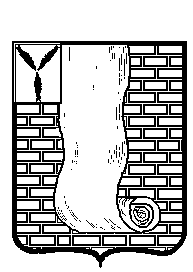 АДМИНИСТРАЦИЯКРАСНОАРМЕЙСКОГО МУНИЦИПАЛЬНОГО РАЙОНА  САРАТОВСКОЙ ОБЛАСТИРАСПОРЯЖЕНИЕ                                                                               г. Красноармейск                                                                  Приложение№1  к распоряжению                                                                         администрации Красноармейского                                                                         муниципального района                                                   от 15.02.2023г. №91-рПОЛОЖЕНИЕО проведении  Открытого Первенства г.Красноармейскапо мини-футболу, среди юношей 2010 г.р. и младше, посвящённого «Дню Защитника Отечества».ВВЕДЕНИЕСоревнование проводится в соответствии с Календарным планом  спортивных мероприятий  г. Красноармейска Саратовской области на 2023 год.ЦЕЛИ И ЗАДАЧИПропаганда здорового образа жизни;Популяризация футбола среди молодежи;Повышение спортивного мастерства спортсменов;Выполнение разрядных требований.ОРГАНИЗАЦОРЫ И ПРОВОДЯЩИЕ ОРГАНИЗАЦИИ  Непосредственное проведение соревнований возлагается на МБУДО «ДЮСШ № 1 г. Красноармейска» и главную судейскую коллегию.Главный судья соревнований – Зотов Д.В.Главный секретарь – Ильин А.А.МЕСТО И СРОКИ ПРОВЕДЕНИЯПРОГРАММА СПОРТИВНОГО МЕРОПРИЯТИЯ18.02.2023 г. 10:00  открытие10:30 начало соревнований16:00 награждение призёров Отъезд команд.ТРЕБОВАНИЯ  К УЧАСТИКАМ ФИЗКУЛЬТУРНЫХ И СПОРТИВНЫЙ МЕРОПРИЯТИЯХ И УСЛОВИЯ ДОПУСКА Участники допускаются к соревнованиям при наличии: допуска врача.Представители команд несут полную ответственность за подготовку и возможные последствия участия спортсменов в соревнованиях. УСЛОВИЯ ПОДВЕДЕНИЯ ИТОГОВСоревнования командные.Соревнования проводятся в соответствии с международными правилами «Мини-Футбол. Условия проведения Открытого Первенства г.Красноармейска по мини-футболу среди юношей 2009 г.р и младше  определяет судейская коллегия МБУДО «ДЮСШ №1 г.Красноармейска», в зависимости от количества участвующих команд.Места распределяются по количеству набранных очков:-победа 3 очка-ничья 1 очко-поражение 0 очков 	Продолжительность игры:  – 2 тайма по 15 мин;Состав команды на игру – 10 игроков и 1 тренер.НАГРАЖДЕНИЕПобедители и призеры соревнований награждаются кубками, медалями, грамотами,  и дипломами соответствующих степеней.УСЛОВИЯ ФИНАНСИРОВАНИЯПроезд, размещение и питание спортсменов за счет средств командирующих организаций. ЗАЯВКИ НА УЧАСТИЕЗаявки на участие в соревнованиях должны быть в напечатанном виде, с отметкой «Допущен» напротив каждой фамилии спортсмена с подписью врача   заверенной личной печатью.ПРИМЕЧАНИЕ: данное Положение является официальным вызовом на соревнования. Тел. для справок: 89173171620 Ильин Андрей Анатольевич –главный  секретарь соревнования.от15 февраля 2023г.№   91-р  от15 февраля 2023г.№   91-р  О проведении открытого первенства г. Красноармейска по мини-футболу, среди  юношей  2010 г.р.  и  младше,посвященного «Дню Защитника Отечества».В соответствии с Уставом Красноармейского муниципального района, в целях популяризации и развития мини-футбола на территории Красноармейского муниципального района и пропаганды здорового образа жизни:1. Провести 18 февраля 2023 года в 10.00 часов открытое первенство по мини-футболу г. Красноармейска, среди юношей 2010 г.р. и младше, посвященного «Дню Защитника Отечества»  в спортивном зале МБУ ДО «Детско-юношеская спортивная школа № 1» г. Красноармейска по адресу: г. Красноармейск, ул. Кирова, дом 9;2. Утвердить Положение о проведении открытого первенства по мини-футболу г. Красноармейска, среди юношей 2010 г.р. и младше, посвященного «Дню Защитника Отечества» согласно приложению № 1 к настоящему распоряжению;          3. Директору МБУ ДО «Детско-юношеская спортивная школа № 1» г. Красноармейска предоставить спортивную площадку для проведения открытого первенства по мини-футболу г. Красноармейска, среди юношей 2010 г.р. и младше, посвященного «Дню Защитника Отечества».  (Куприянова Т.В.);             4. Рекомендовать исполняющему обязанности главного врача ГУЗ СО «Красноармейская РБ» обеспечить медицинское обслуживание во время проведения мероприятия (Дебердееву И.Ю.);         5. Финансовому управлению администрации Красноармейского муниципального района произвести финансовое расходование, связанное с реализацией настоящего распоряжения, за счет муниципальной программы «Развитие физической культуры, спорта, туризма и молодежной политики в Красноармейском районе на 2021-2030 годы, (Основное мероприятие 1.6 «Мероприятия, посвященные праздничным и знаменательным датам»), согласно утвержденной смете в приложении №2 настоящего распоряжения;        6. Организационно-контрольному отделу опубликовать настоящее распоряжение путем размещения на официальном сайте администрации Красноармейского муниципального района в сети «Интернет» (krasnoarmeysk64.ru);       7.  Контроль за выполнением настоящего распоряжения возложить на первого заместителя главы администрации Красноармейского муниципального района Е.В. Наумову. Глава  Красноармейскогомуниципального района                                                                   А.И. ЗотовНаименование мероприятияВозрастная группаСроки проведенияМесто проведенияКол-во участниковОткрытое Первенство г.Красноармейскапо мини-футболу, среди юношей 2010 г.р. и младше, посвящённого «Дню Защитника Отечества» Юноши2010 г.р.и младше18.02.2023 г.Саратовская область г.Красноармейскул.Кирова д. 980